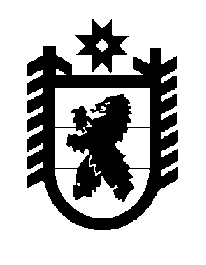 Российская Федерация Республика Карелия    ПРАВИТЕЛЬСТВО РЕСПУБЛИКИ КАРЕЛИЯПОСТАНОВЛЕНИЕот   20 июня 2018 года № 219-Пг. Петрозаводск О разграничении имущества, находящегося в муниципальной собственности Пудожского муниципального районаВ соответствии с Законом Республики Карелия от 3 июля 2008 года               № 1212-ЗРК «О реализации части 111 статьи 154 Федерального закона 
от 22 августа 2004 года № 122-ФЗ «О внесении изменений 
в законодательные акты Российской Федерации и признании утратившими силу некоторых законодательных актов Российской Федерации в связи 
с принятием федеральных законов  «О внесении изменений и дополнений 
в Федеральный закон «Об общих принципах организации законодательных (представительных) и исполнительных органов государственной власти субъектов Российской Федерации» и «Об общих принципах организации местного самоуправления в Российской Федерации» Правительство Республики Карелия п о с т а н о в л я е т:1. Утвердить перечень имущества, находящегося в муниципальной собственности Пудожского муниципального района, передаваемого в муниципальную собственность Прионежского муниципального района, согласно приложению.2. Право собственности на передаваемое имущество возникает 
у  Прионежского муниципального района со дня вступления в силу настоящего постановления.    Глава Республики Карелия 			                               А.О. ПарфенчиковПереченьимущества, находящегося в муниципальной собственности                                   Пудожского муниципального района, передаваемого в муниципальную собственность Прионежского муниципального района2____________________Приложение к постановлению Правительства Республики Карелия                от   20 июня 2018 года № 219-П№ п/пНаименованиеимуществаАдрес местонахожденияимуществаИндивидуализирующиехарактеристики имущества12341.Квартирас. Заозерье, ул. Заречная, д. 7, кв. 1общая площадь 45,3 кв. м, кадастровый номер 10:20:0020111:4802.Квартирас. Заозерье, ул. Заречная, д. 7, кв. 4общая площадь 30,9 кв. м, кадастровый номер 10:20:0020111:4873.Квартирас. Заозерье, ул. Заречная, д. 7, кв. 7общая площадь 48,7 кв. м, кадастровый номер 10:20:0020111:4954.Квартирас. Заозерье, ул. Заречная, д. 7, кв. 11общая площадь 31,3 кв. м, кадастровый номер 10:20:0020111:4925.Квартирас. Заозерье, ул. Заречная, д. 7, кв. 13общая площадь 53,9 кв. м, кадастровый номер 10:20:0020111:4856.Квартирас. Заозерье, ул. Заречная, д. 7, кв. 14общая площадь 48,4 кв. м, кадастровый номер 10:20:0020111:4847.Квартирас. Заозерье, ул. Заречная, д. 7, кв. 15общая площадь 44,9 кв. м, кадастровый номер 10:20:0020111:4838.Квартирас. Заозерье, ул. Заречная, д. 5, кв. 5общая площадь 51,1 кв. м, кадастровый номер 10:20:0020111:4639.Квартирас. Заозерье, ул. Заречная, д. 5, кв. 6общая площадь 50,8 кв. м, кадастровый номер 10:20:0020111:464123410.Квартирас. Заозерье, ул. Заречная, д. 5, кв. 7общая площадь 50,8 кв. м, кадастровый номер 10:20:0020111:46511.Квартирас. Заозерье, ул. Заречная, д. 5, кв. 10общая площадь 50,8 кв. м, кадастровый номер 10:20:0020111:46812.Квартирас. Заозерье, ул. Заречная, д. 5, кв. 11общая площадь 50,8 кв. м, кадастровый номер 10:20:0020111:469